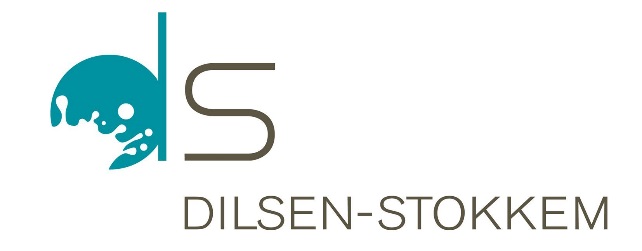 PROJECT CLAIMKAARTWAT?De claimkaart is een project dat kadert in de campagne ‘indevuilbak’ van OVAM (Openbare Vlaamse Afvalstoffenmaatschappij). Het project werd in 2015 gelanceerd door OVAM en de afvalintercommunale Limburg.net.Particulieren die willen meewerken aan een mooi en proper straatbeeld, kunnen op de digitale claimkaart straten of pleinen claimen die zij zwerfvuilvrij willen houden. (http://www.indevuilbak.be/claim-uw-plek)  Voor het opruimen worden zij beloond met cinema tickets, reischeques van de NMBS, lijnkaart, …De stad Dilsen-Stokkem wil de strijd tegen het zwerfvuil blijven aangaan en ziet dit project dan ook als een zeer goede aanvulling voor de jaarlijks Straat.net actie, nl. Straat.net voor scholen en verenigingen en de Claimkaart voor particulieren.PRAKTISCH1. Claimen van vakkenDe totale oppervlakte van Dilsen-Stokkem is verdeeld in vakjes van 100 x 100m.Enkel vakjes waar een straat of een stuk openbaar domein door loopt kunnen geclaimd worden.Elk vakje kan door een individu of door een team (max. 4 personen) geclaimd worden.Er mogen maximum 20 vakken per individu of maximum 50 vakken per team geclaimd worden.2. Vergoeding Deelnemers worden beloond via de e-portemonnee van Limburg.net.Per geclaimd vak verdient de deelnemer 200 punten per opruimbeurt op de e-portemonnee,en dit met een maximum van 6x/jaar of dus max.1200 punten per vak / jaar.De punten worden toegekend aan 1 persoon of indien gewenst kunnen de punten verdeeld worden over de deelnemers van een team.Verzilveracties van Limburg.net: Euroscoop tickets, Kinepolis tickets, reischeques NMBS, lijnkaart, kortingsbon Kringwinkel, Korting op toegang openluchtmuseum Bokrijk, bon voor 1 legkip.3. Praktische afspraken- De deelnemers krijgen handschoenen, grijpers, fluo-vestjes, afvalzakken.- Afval wordt altijd ingezameld in de witte zakken met vermelding ‘zwerfvuil in de vuilbak’. Deze zakken kunnen gratis bij de milieudienst afgehaald worden.- De zakken worden na het opruimen zoveel mogelijk verzameld op één punt.- Grote stukken afval mogen bij de zakken geplaatst worden. Als de stukken/zakken te zwaar zijn kan men aangegeven waar ze liggen.- In de zakken mag enkel het zwerfvuil dat langs de weg gevonden werd zitten. (geen eigen afval of huisvuil)- Na het opruimen brengt de deelnemer de milieudienst zo snel mogelijk op de hoogte over welke vakken zijn opgeruimd en waar het afval is verzameld. Dit kan via milieu@dilsen-stokkem.be of 089 79 09 14.- De stad haalt het afval zo snel mogelijk op en controleert daarbij of de aangegeven vakken inderdaad opgeruimd zijn.- De stad bezorgt maandelijks aan Limburg.net een lijst met het aantal punten dat per deelnemer moet toegekend worden.5. De e-portemonneeRegistreer je op: http://mijn.limburg.net/e-portemonneeDe eerste keer moet je je registeren met je elektronische identiteitskaart.Nadien kan je inloggen met je gekozen e-mailadres en wachtwoord.Op deze site kan je je puntensaldo raadplegen en punten verzilveren.De tickets, waardebonnen, … worden per post opgestuurd.Dank je wel voor je deelname aan dit project!Voor vragen en info over het project kan je terecht bij:Katrien Reekmans: milieu@dilsen-stokkem.be of  089 79 09 14Voor vragen specifiek over de e-portemonnee kan je terecht bij:Limburg.net: info@e-portemonnee.be of 011 28 89 89